Вступительный вариант ЛИТ 1533 в 5 класс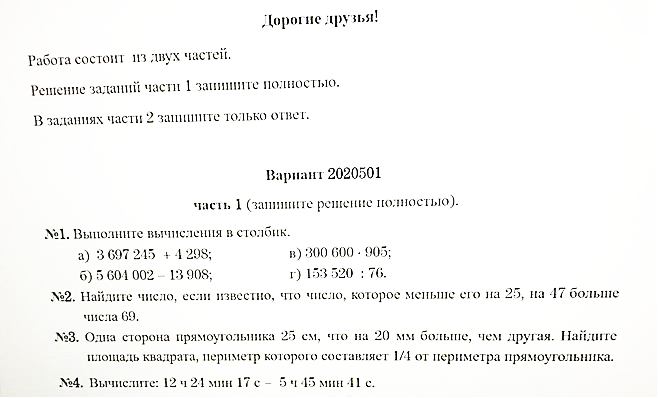 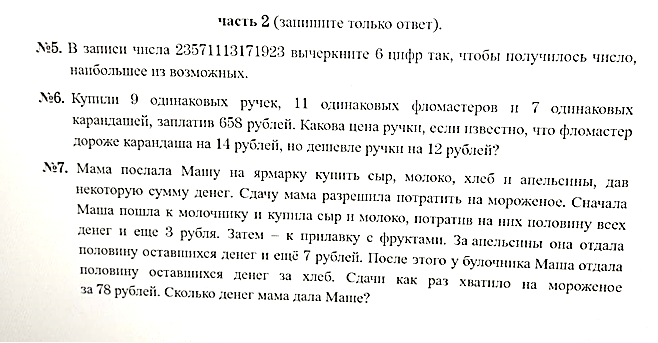 